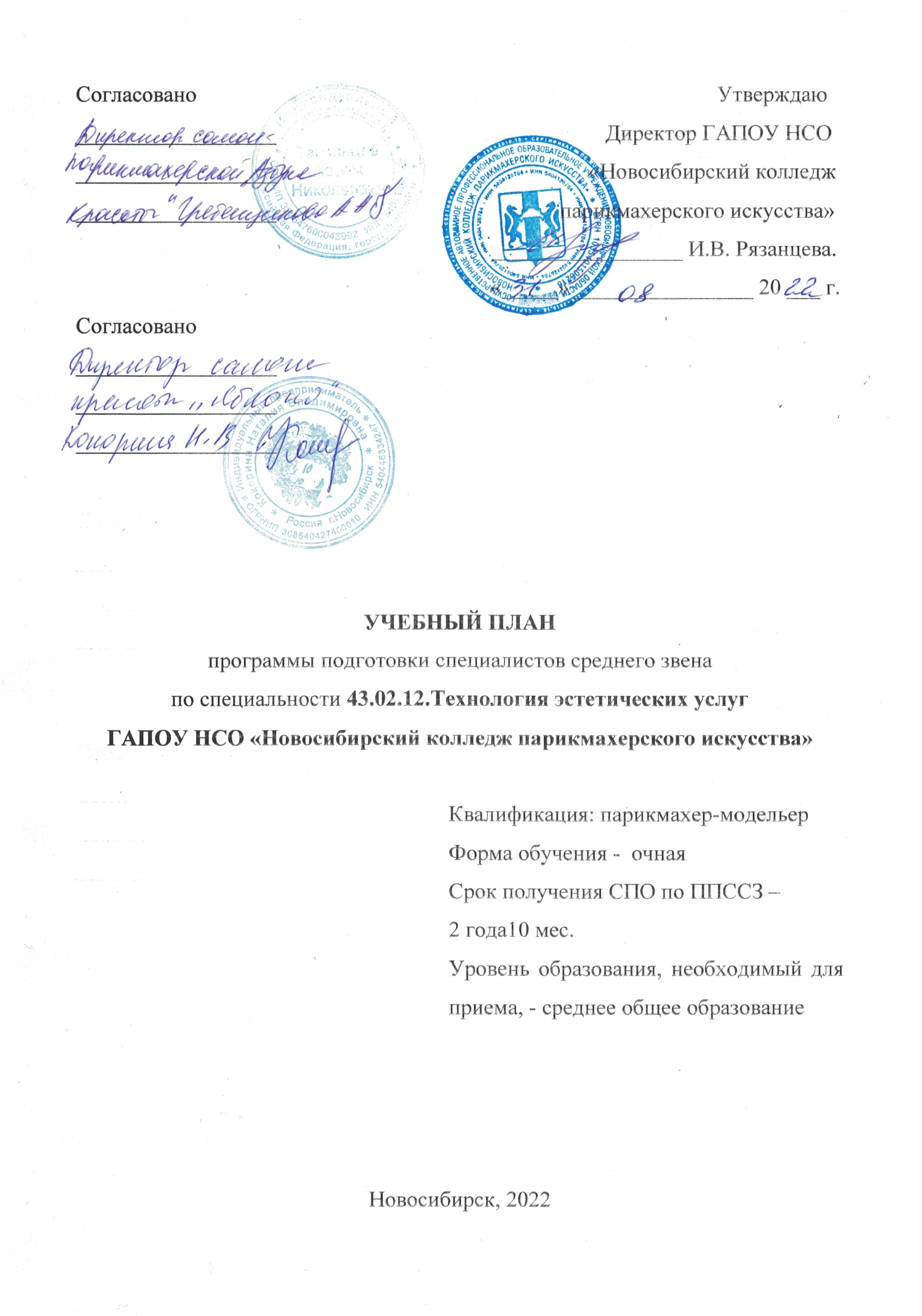 1. Сводные данные по бюджету времени (в неделях)2. Рабочий учебный план по программе подготовки специалистов  среднего звена ФГОС СПО 43.02.12 «Технология эстетических услуг»  –  2022-2025 уч.гг. на базе среднего общего образованияПОЯСНИТЕЛЬНАЯ ЗАПИСКА 1. Нормативная база реализации ОПОП ФГОС СПО 43.02.12 «Технология эстетических услуг»Настоящий учебный план основной профессиональной образовательной программы среднего профессионального образования государственного автономного профессионального образовательного учреждения Новосибирской области «Новосибирский колледж парикмахерского искусства» (далее – колледж) разработан на основе федерального государственного образовательного стандарта специальности среднего профессионального образования (далее – СПО), утвержденного приказом Министерства образования и науки Российской Федерации № 1560 от 09.12.2016г., зарегистрированного Министерством юстиции (рег. № 44975 от 20.12.2016г.) 43.02.12 «Технология эстетических услуг». 	Организация образовательного процесса осуществляется в соответствии с нормативными актами:Федеральный закон Российской Федерации от 29 декабря 2012 г. № 273-ФЗ «Об образовании в Российской Федерации» (ред. 02.08.2021);Закон НСО от 04.07. 2013  № 361-ОЗ «О регулировании отношений в сфере образования в Новосибирской области» (ред. 22.12.2020);Порядок организации и осуществления образовательной деятельности по образовательным программам СПО (с изменениями и дополнениями), утв. приказом  Минобрнауки от  № 464 (ред. 28.08.2020);Положение о практической подготовке обучающихся, утв. приказом Министерства науки и высшего образования РФ и Министерства просвещения РФ от 05.08.2020 № 885/390 (ред. 18.11.2020);Порядок проведения государственной итоговой аттестации по образовательным программам СПО, утв. приказом  Минобрнауки от 16.08.2013 № 968 (ред. 10.11.2020);Порядок заполнения, учета и выдачи дипломов о СПО и их дубликатов, утв. приказом  Минобрнауки от  25.10.2013 № 1186 (ред. 07.08.2019);Санитарно-эпидемиологические требования к организациям воспитания и обучения, отдыха и оздоровления детей и молодежи СП 2.4.3648-20, утв. пост. Главного гос. сан. врача РФ от 28.09.2020 г. № 28;Устав  ГАПОУ  НСО «Новосибирский колледж парикмахерского искусства».Реализация учебного плана осуществляется с учетом требований:примерной основной образовательной программы среднего профессионального образования по специальности 43.02.12 Технология эстетических услуг (организация-разработчик – Федеральное учебно-методическое объединение в системе среднего профессионального образования по укрупненной группе профессий, специальностей 43.00.00 Сервис и туризм), профессионального стандарта «Специалист по предоставлению бытовых косметических услуг» (зарегистрирован Министерством юстиции Российской Федерации 29.01.2015, регистрационный № 35776), профессионального стандарта «Специалист по предоставлению визажных услуг» (зарегистрирован Министерством юстиции Российской Федерации 23.01.2015, регистрационный № 35693),профессионального стандарта «Специалист по предоставлению маникюрных и педикюрных услуг» (зарегистрирован Министерством юстиции Российской Федерации 22.01.2015, регистрационный № 35647), Технического описания компетенции «Эстетическая косметология» конкурсного движения «Молодые профессионалы» (WorldSkills Russia). локальных нормативных актов колледжа.2. Организация учебного процесса и режим занятий2.1. Нормы учебной нагрузки обучающихсяДата начала занятий – 1 сентября учебного года.Форма обучения – очная.Объем образовательной программы, реализуемой на базе среднего общего образования: 4464  часов. В общем гуманитарном и социально-экономическом, математическом и общем естественнонаучном, общепрофессиональном и профессиональном циклах (далее - учебные циклы) образовательной программы выделен объем работы обучающихся во взаимодействии с преподавателем по видам учебных занятий (урок, практическое занятие, лабораторное занятие, консультация, лекция, семинар), практики (в профессиональном цикле) и самостоятельной работы обучающихся. На проведение учебных занятий и практик во взаимодействии с преподавателем при освоении учебных циклов образовательной программы в очной форме обучения выделяется 3618  часов, что составляет 89% от объема учебных циклов (4 068 ч.) образовательной программы.В течение недели общая продолжительность обязательного теоретического и практического обучения составляет 36 часов, включая занятия и практики во взаимодействии с преподавателем и самостоятельную работу обучающихся. Самостоятельная работа обучающихся общим объемом 450 часов предусмотрена во всех учебных циклах при изучении учебных дисциплин и междисциплинарных курсов (11% от объема учебных циклов).Продолжительность учебной недели – шестидневная.Обучение по учебным дисциплинам и междисциплинарным курсам составляет 86 недель, учебная и производственная практика (по профилю специальности) – 23 недели, преддипломная практика – 4 недели, промежуточная и государственная итоговая аттестация – 11 недель.Продолжительность занятий - 45 мин., предусмотрена группировка парами с перерывом между уроками 10 минут. В течение дня нагрузка на обучающихся составляет 6 часов.2.2. Формы проведения текущего контроля	Текущий контроль успеваемости  является обязательным и  проводится с целью проверки качества освоения образовательных программ в период между промежуточными аттестациями. Текущий контроль  регулярно осуществляется на протяжении семестра, характеризуется систематичностью и разнообразием форм и методов. Текущий контроль знаний и  умений может представлять собой:  устный опрос (групповой или индивидуальный); проверку выполнения лабораторных и практических работ;наблюдение за деятельностью обучающегося во время учебно-производственного  процесса;проведение контрольных работ; тестирование (письменное или компьютерное); программированный контроль;экспертную оценку деятельности обучающихся на практических занятиях и во время практики; контроль самостоятельной работы обучающихся (в письменной или устной форме). 	Возможны и другие формы текущего контроля знаний, которые определяются преподавателями и  рассматриваются на заседаниях методических комиссий. 	Контрольные работы и другие формы текущего контроля успеваемости проводятся по итогам изучения отдельных разделов (тем) учебного материала за счет часов, отводимых на изучение раздела (темы).	Сроки и формы проведения текущего контроля успеваемости обучающихся рассматриваются на заседаниях методических комиссий. 	Форма отчетности при проведении текущего контроля успеваемости обучающихся определяется учебной частью.	Ответственными за организацию и своевременное проведение текущего контроля являются преподаватели учебных дисциплин и междисциплинарных курсов и председатели соответствующих методических комиссий. 2.3. Формы проведения промежуточной аттестацииПромежуточная аттестация проводится после завершения теоретических и практических курсов изучения учебных дисциплин, междисциплинарных курсов и/или профессиональных модулей в сроки, предусмотренные учебным планом, с целью определения соответствия знаний, умений и практического опыта обучающихся требованиям ФГОС СПО.Промежуточная аттестация проводится в форме экзамена (в том числе по профессиональному модулю), зачета или дифференцированного зачета. При освоении программ профессиональных модулей в последнем семестре изучения формой промежуточной аттестации по модулю является  экзамен по профессиональному модулю. При освоении программ междисциплинарных курсов формой промежуточной аттестации по МДК является дифференцированный зачет или экзамен (в конце промежуточного семестра или в последнем семестре).Порядок проведения и критерии оценки промежуточного контроля по предмету разрабатываются преподавателем и утверждаются на заседании методической комиссии.Объем времени, отведенный на промежуточную аттестацию, составляет 1 неделю в семестр, кроме 6-го семестра, всего 180 часов. Промежуточная аттестация в форме экзамена проводится  в день, освобожденный от других форм учебной нагрузки. Промежуточная аттестация в форме зачета или дифференцированного зачета проводится за счет часов, отведенных на освоение соответствующего модуля или дисциплины. Количество экзаменов в учебном году в процессе промежуточной аттестации студентов не превышает 8, а количество зачетов и дифференцированных зачетов – 10.2.4. Порядок проведения практической подготовки (учебной и производственной практик)	Учебная практика проводится в учебно-производственных мастерских концентрированно в конце 2-го, 3-го, 4-го и 5-го семестров  после изучения соответствующих тем междисциплинарных курсов. По окончании учебной практики по каждому модулю предусмотрен дифференцированный зачет. 	Сводное количество учебной практики – 7 недель или 252 часа.	Производственная практика проводится в учебно-производственных мастерских или на предприятиях г. Новосибирска после изучения междисциплинарных курсов и прохождения учебной практики по каждому модулю. Аттестация по итогам производственной практики проводится с учетом (или на основании) результатов, подтвержденных документами соответствующих организаций. Производственная практика проводится концентрированно  в конце 2-го, 3-го,  4-го, 5-го и 6-го семестров после изучения междисциплинарных курсов и прохождения учебной практики соответствующего модуля.	 Сводное количество производственной практики – 16 недель или 576 часов.После окончания производственной практики по профилю специальности  в 6-м семестре проводится преддипломная практика  - 4 недели или 144 часа.2.5. Формы проведения консультацийУчебный план предусматривает выделение консультаций из расчета не более 100 часов консультаций на группу обучающихся в год. Предусмотрены консультации по дисциплинам изучения, консультации к дипломной работе и консультации перед экзаменом. Консультации по дисциплинам  или МДК проводятся за счет аудиторной нагрузки во взаимодействии с преподавателем. Консультации к дипломной работе и консультации перед экзаменом  проводятся за счет часов промежуточной аттестации. Распределение часов консультаций рассматривается на заседаниях методических комиссий и утверждается  директором. Консультации проводятся в форме групповых занятий,  а также в форме индивидуальных консультаций. По выбору преподавателя консультации могут быть проведены в устной или письменной форме.2.6. Время и сроки проведения каникулСрок обучения образования составляет на базе среднего общего образования 2 года 10 месяцев. Общая продолжительность каникул – 23 неделиПродолжительность каникул составляет 2 недели в зимний период на 1, 2 и 3 курсах, 8 недель после первого курса в летний период, 9 недель после 2 курса в летний период.3. Формирование вариативной части ОПОПВ процессе реализации ППССЗ обучающиеся осваивают следующие основные виды деятельности:Санитарно-гигиеническая подготовка зоны обслуживания для предоставления эстетических услугВыполнение комплекса косметических услуг по уходу за кожей лица, шеи и зоны декольтеВыполнение комплекса косметических услуг по уходу за теломВыполнение работ по одной или нескольким профессиям рабочих, должностям служащих (Выполнение работ по профессиям специалист по маникюру, специалист по педикюру)С целью формирования у обучающихся профессиональных компетенций по основным видам деятельности вариативная часть ППССЗ направлена на углубление получаемых знаний и умений.Распределение вариативной части учебного времени согласовывается с работодателями при разработке ППССЗ (обоснование введения учебной дисциплины за счет вариативного компонента, согласование основной образовательной программы).  1296 часов вариативной части ППССЗ распределены следующим образом: 40 часов распределены между обязательными учебными дисциплинами Общего гуманитарного и социально-экономического цикла для углубления подготовки за счет увеличения времени на изучение материала,36 часов распределены между обязательными учебными дисциплинами Общепрофессионального цикла для углубления подготовки за счет увеличения времени на изучение материала, 180 часов распределены между вновь введенными учебными дисциплинами Общепрофессионального цикла для получения обучающимися дополнительных компетенций, умений и знаний, необходимых для обеспечения конкурентоспособности выпускника в соответствии с запросами регионального рынка труда – ОП.08 Основы латинского языка с медицинской терминологией(106 ч.), ОП.09 Культура делового общения (34ч.). ОП.10 Правовые основы профессиональной деятельности (40 ч.), 1040 часов распределены между  междисциплинарными курсами профессионального цикла для углубления подготовки за счет увеличения времени на изучение и/или введения в программу новых учебных единиц:ПМ.01 Санитарно-гигиеническая подготовка зоны обслуживания для предоставления эстетических услуг – 26 ч.ПМ.02 Выполнение комплекса косметических услуг по уходу за кожей лица, шеи и зоны декольте  – 666 ч.ПМ.03 Выполнение комплекса косметических услуг по уходу за телом  – 216 ч.ПМ.04 Выполнение работ по профессиям специалист по маникюру, специалист по педикюру –  132 ч.4. Адаптационные учебные дисциплиныПри формировании образовательной программы предусмотрено включение адаптационных дисциплин, обеспечивающих коррекцию нарушений развития и социальную адаптацию обучающихся инвалидов и лиц с ограниченными возможностями здоровья. В случае поступления таких студентов создаются специальные условия для получения образования, включая разработку адаптированной образовательной программы (далее – АОП) по специальности 43.02.12 «Технология эстетических услуг» и индивидуального учебного плана. АОП включает адаптационный учебный цикл, сформированный за счет вариативной части ОПОП. Вместо учебных дисциплин  ОП.09 Культура делового общения и ОП.10 Правовые основы профессиональной деятельности, обучающиеся инвалиды и лица с ограниченными возможностями здоровья изучают адаптационные дисциплины АД.01 Коммуникативный практикум (34ч.) и АД.02 Социальная адаптация и основы социально-правовых знаний (40 ч.). Введение этих дисциплин нацелено на обеспечение достижения обучающимися инвалидами и обучающимися с ограниченными возможностями здоровья результатов, установленных соответствующим ФГОС СПО – развитие у обучающихся личностных качеств, способствующих добросовестному исполнению своих профессиональных обязанностей, а также формирование общих и профессиональных компетенций в соответствии с требованиями ФГОС СПО по данному направлению подготовки, в частности способности к интеллектуальному, культурному, нравственному, физическому и профессиональному саморазвитию и самосовершенствованию, способности понимать социальную значимость своей будущей профессии, высокой мотивации к профессиональной деятельности.5. Порядок аттестации обучающихсяГосударственная итоговая аттестация выпускников ГАПОУ НСО «Новосибирский колледж парикмахерского искусства» является обязательной, проводится по окончанию курса обучения и заключается в определении соответствия уровня подготовки выпускников требованиям ФГОС СПО с последующей выдачей документа государственного образца об уровне образования и квалификации.Государственная итоговая аттестация выпускников включает в себя:- выполнение заданий демонстрационного экзамена в соответствии с международными стандартами Ворлдскиллс по компетенции «Эстетическая косметология»;подготовку выпускной квалификационной работы (дипломной работы, дипломного проекта) по специальности;- защиту выпускной квалификационной работы (дипломной работы, дипломного проекта), выполненной выпускником по теме, соответствующей содержанию одного или нескольких профессиональных модулей и определяемой колледжем.Для проведения государственной итоговой аттестации создается государственная экзаменационная комиссия, из представителей общественных организаций, педагогических работников и мастеров производственного обучения аттестуемой группы выпускников, а также специалистов объединений, предприятий, организаций и учреждений - заказчиков кадров рабочих и специалистов. Состав государственной экзаменационной комиссии утверждается приказом директора колледжа. Конкретный перечень экзаменов и работ, входящих в состав государственной итоговой аттестации выпускников в рамках ППССЗ, порядок, форма и сроки проведения государственной итоговой аттестации  определяются Положением о ГИА, утвержденным директором колледжа.КурсыОбучение по дисциплинам и междисциплинарным курсамУчебная практикаПроизводственная практикаПроизводственная практикаПромежуточная аттестацияГосударственная итоговая аттестацияКаникулыВсегоКурсыОбучение по дисциплинам и междисциплинарным курсамУчебная практикапо профилю специальностипреддипломнаяПромежуточная аттестацияГосударственная итоговая аттестацияКаникулыВсего123456789I курс3631-2-1052II курс3027-2-1152III курс2028416243Всего8671645623147ИндексНаименованиеНаименованиеОбъем образовательной программы в академических часахОбъем образовательной программы в академических часахОбъем образовательной программы в академических часахОбъем образовательной программы в академических часахОбъем образовательной программы в академических часахОбъем образовательной программы в академических часахРаспределение учебной нагрузки по курсам и семестрам (час. в семестр)Распределение учебной нагрузки по курсам и семестрам (час. в семестр)Распределение учебной нагрузки по курсам и семестрам (час. в семестр)Распределение учебной нагрузки по курсам и семестрам (час. в семестр)Распределение учебной нагрузки по курсам и семестрам (час. в семестр)Распределение учебной нагрузки по курсам и семестрам (час. в семестр)Аттестация Формы промежуточной аттестацииКол-воЭ/дз/зпо цикламИндексНаименованиеНаименованиевсегоРабота обучающихся во взаимодействии с преподавателемРабота обучающихся во взаимодействии с преподавателемРабота обучающихся во взаимодействии с преподавателемРабота обучающихся во взаимодействии с преподавателемСамостоятельная работа1 курс1 курс2 курс2 курс3 курс3 курсАттестация Формы промежуточной аттестацииКол-воЭ/дз/зпо цикламИндексНаименованиеНаименованиевсегоЗанятия по УД и МДКЗанятия по УД и МДКЗанятия по УД и МДКПрактикиСамостоятельная работа1 сем.16 нед.2 сем. 24 нед.3 сем.16 нед.4 сем.23 нед.5 сем. 16 нед.6 сем.18 нед.Аттестация Формы промежуточной аттестацииКол-воЭ/дз/зпо цикламИндексНаименованиеНаименованиевсегоВсего по УД/МДКВ т.ч. лабор. и практич.  занятияВ т. ч. Курсовой проект /работаПрактикиСамостоятельная работа1 сем.16 нед.2 сем. 24 нед.3 сем.16 нед.4 сем.23 нед.5 сем. 16 нед.6 сем.18 нед.Аттестация Формы промежуточной аттестацииКол-воЭ/дз/зпо циклам122345678910111213141516ОГСЭ.00Общий гуманитарный и социально-экономический циклОбщий гуманитарный и социально-экономический цикл520438298007012812044766080122/3/0ОГСЭ.01Основы философииОсновы философии60500001000002040-, -, -, -, -, ЭОГСЭ.02ИсторияИстория322800043200000дзОГСЭ.03Психология общенияПсихология общения72600001232400000-, ЭОГСЭ.04Иностранный язык в профессиональной деятельности Иностранный язык в профессиональной деятельности 1721501500022324022382020-, -, -, -, -,дзОГСЭ 05Физическая культураФизическая культура1721501480022324022382020-, -, -, -, -,дзПА.ОГСЭПромежуточная аттестацияПромежуточная аттестация1212ЕН.00Математический и общий естественно-научный циклМатематический и общий естественно-научный цикл10810098008684000000/1/0ЕН.01.Информатика и информаци-онные технологии в профес-сиональной деятельностиИнформатика и информаци-онные технологии в профес-сиональной деятельности1081009800868400000-, дзОП. 00Общепрофессиональный  цикл Общепрофессиональный  цикл 85272242000106194360221526040242/4/4ОП. 01МатериаловедениеМатериаловедение72641600832400000-, дзОП. 02Анатомия и физиология человекаАнатомия и физиология человека14412428002064800000-, ЭОП. 03Сервисная деятельность Сервисная деятельность 605200080000600-, -, -, -, зОП. 04Пластическая анатомия Пластическая анатомия 403460060400000-, зОП. 05Рисунок и живопись Рисунок и живопись 2242002000024641600000-, ЭОП. 06Эстетика Эстетика 403400060000040-, -, -, -, -,дзОП. 07Безопасность жизнедеятельностиБезопасность жизнедеятельности68604800800224600-, -, -, дзОП.08Основы латинского языка с медицинской терминологиейОсновы латинского языка с медицинской терминологией1069090001600010600-, -, -, дз122345678910111213141516ОП.09/АД.01Культура делового общения / Коммуникативный практикум (АУЦ)Культура делового общения / Коммуникативный практикум (АУЦ)3430200043400000зОП.10/ АД.02Правовые основы профессио-нальной деятельности / Социальная адаптация и основы социально-правовых знаний (АУЦ)Правовые основы профессио-нальной деятельности / Социальная адаптация и основы социально-правовых знаний (АУЦ)4034120060400000-, зПА.ОППромежуточная аттестацияПромежуточная аттестация2424П.00Профессиональный  циклПрофессиональный  цикл276813866403297226618634451060045652814413/15/0ПМ. 01Санитарно-гигиеническая подготовка зоны обслужи-вания для предоставления эстетических услугСанитарно-гигиеническая подготовка зоны обслужи-вания для предоставления эстетических услуг24214652072249015200002/3/0-, ЭМДК.01.01Основы микробиологии, вирусологии, иммунологииОсновы микробиологии, вирусологии, иммунологии5850100085800000ЭМДК.01.02Основы дерматологииОсновы дерматологии4034100060400000-, дзМДК 01.03Санитария и гигиена косметических услугСанитария и гигиена косметических услуг726232001032400000-, дзУП. 01Учебная практикаУчебная практика363636-, дз (компл.)ПП. 01Производственная практикаПроизводственная практика363636-, дз (компл.)ПМ 02.Выполнение комплекса косметических услуг по уходу за кожей лица, шеи и зоны декольтеВыполнение комплекса косметических услуг по уходу за кожей лица, шеи и зоны декольте11346442903236013000662284563844/6/0-, -, -, -, -, ЭМДК.02.01Технология косметических услугТехнология косметических услуг420348142320720066114120120-, -, -, дз, дз, ЭМДК.02.02Технология визажаТехнология визажа2341949600400001141200-, -, -, дз, ЭМДК.02.03Технология специфического макияжа, фейс-арта, боди-артаТехнология специфического макияжа, фейс-арта, боди-арта12010252001800000120-, -, -, -, -, ЭУП. 02.Учебная практикаУчебная практика727272-, -, -, -, дзПП. 02.Производственная практикаПроизводственная практика288288144144-, -, -, -, дз, дзПМ 03.Выполнение комплекса косметических услуг по уходу за теломВыполнение комплекса косметических услуг по уходу за телом50430815401445200132372004/2/0-, -, -, ЭМДК.03.01Технология коррекции телаТехнология коррекции тела180152760028006611400-, -, -, ЭМДК.03.02Эстетические процедуры коррекции, эпиляцияЭстетические процедуры коррекции, эпиляция1149850001600011400-, -, -, ЭМДК.03.03Основы диетологииОсновы диетологии6658280080066000-, -, Э122345678910111213141516УП 03.Учебная практикаУчебная практика363636-, -, -, дзПП 03.Производственная практикаПроизводственная практика108108108-, -, -, дзПМ 04.Выполнение работ по одной или нескольким профессиям рабочих, должностям служащих Выполнение работ по одной или нескольким профессиям рабочих, должностям служащих 600288144025260961923120003/3/0-, -, ЭМДК 04.01Технология маникюраТехнология маникюра96784000189600000ЭМДК 04.02Технология педикюраТехнология педикюра12010050002001200000-, дзМДК 04.03Технология моделирования и дизайна ногтейТехнология моделирования и дизайна ногтей13211054002200132000-, -, ЭУП 04.Учебная практикаУчебная практика1081087236-, -, дзПП. 04.Производственная практикаПроизводственная практика144144144-, -. дзПА.ППромежуточная аттестацияПромежуточная аттестация144144ПДППреддипломная практикаПреддипломная практика144144144-, -, -, -, -,дзГИА.00Государственная итоговая аттестацияГосударственная итоговая аттестация216216Количествопо семестрамЭ 2-4-3-3-1-4Количествопо семестрам дз 1-6-2-6-3-5Количествопо семестрам  з1-2-0-0-1-0Итого4464264614563297245057686457682857664839617/23/4